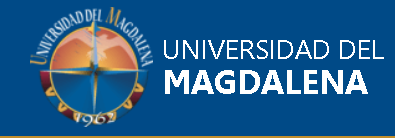 XXX CONFERENCIA ACADÉMICA PERMANENTEDE INVESTIGACIÓN CONTABLEANEXO II PORTADAJueves 24 y viernes 25 de octubre 2019Universidad del Magdalena Facultad de Ciencias Empresariales y EconómicasContaduría PúblicaSanta Marta - ColombiaTítulo del trabajo:Aplicación de las NIIF en Colombia y Chile: Un análisis exhaustivo sobre la calidad de la información financiera.Harold Contreras M.	Giovanni Malatesta C.	Francisca Altamirano.Universidad de ChileResumenLa aplicación de las Normas Internacionales de Información Financiera (NIIF) a nivel mundial marcó uno de los cambios regulatorios más relevantes en la historia de la contabilidad. Los reguladores de los mercados de capitales en Latinoamérica, no ajenos a este proceso, también comenzaron a exigir la aplicación de este estándar contable a contar del 2008. La evidencia en la literatura es contradictoria respecto a los efectos de NIIF sobre la calidad de los resultados financieros reportados. El presente artículo estudia el impacto de la aplicación de las NIIF sobre la calidad de los resultados financieros para un grupo de 321 empresas cotizadas en las Bolsas de Comercio de Chile y Colombia. Para ello se analizan 6 métricas cuantitativas orientadas a capturar la calidad de los resultados financieros en distintas dimensiones. Los resultados del análisis muestran que la entrada en vigencia de NIIF ha disminuido el nivel de discrecionalidad en la aplicación del devengo, lo cual resulta en una mejora en la calidad de los resultados financieros. Considerando que las métricas de discrecionalidad son las que mejor capturan la calidad de los resultados financieros, los hallazgos de estudio permiten concluir que la aplicación de NIIF ha tenido un efecto positivo sobre la calidad de la información financiera